FACULTAD DE CIENCIAS – UDELARSección Tesorería – tesoreri@fcien.edu.uy – Tel 2525.05.16Versión Feb 2023RENDICIÓN DE VIÁTICOS PARA ACTIVIDADES QUE SE DESARROLLEN EN EL EXTERIOR DEL PAÍSDECLARACIÓN JURADAMontevideo, ___________________________Quién suscribe, _______________________________, C.I.________________, del Inciso 26 Universidad de la República, UE 24, Cargo: _______________, declara que los gastos realizados por las actividades desarrolladas en el exterior del país entre el __/__/____ y el __/__/____ en la ciudad de _______________________ país __________________________________ corresponden a los siguientes conceptos.Asimismo, declaro que se cumplieron en su totalidad las tareas correspondientes al viático asignado.Declaro conocer que el contenido de la presente reviste carácter de declaración jurada y que todos los datos son exactos y verdaderos, estando sujeta a las penalidades de la ley, (art. 239 del Código Penal) “El que, con motivo de otorgamiento o formalización de un documento público ante un funcionario público, prestase una declaración falsa sobre su identidad o estado o cualquier otra circunstancia de hecho será castigado con tres a veinticuatro meses de prisión”.                                                                      Firma _______________________                                                                                           Aclaración ____________________Concepto Rendición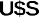 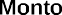 AlojamientoAlimentaciónTransporteVariosImprevistos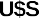 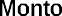 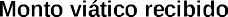 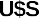 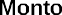  a 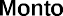 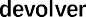 